Gry strategiczne ranking - czyli jak kupić najtaniejInteresuje Cię rozrywka komputerowa? A zatem z pewnością również gry strategiczne ranking, których Ci przedstawiamy tutaj, to coś, co będzie dla Ciebie użyteczne.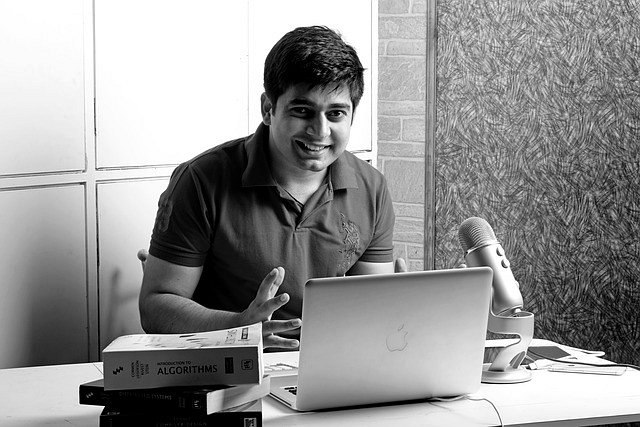 Często dla gamera nie jest żadnym problemem wyselekcjonowanie tych kilku - lub, w zależności od okresu roku, kilkunastu, tytułów, które z chęcią chciałby lub chciałaby widzieć na swojej półce. Czasami pewnym ograniczeniem jest jednak budżet. W takim razie warto tę listę zawęzić do zaledwie paru tytułów, które można w następnej kolejności dostać po okazyjnej cenie.Gry strategiczne ranking - jak to może pomóc gamerom?Temu właśnie służą rozmaite zestawienia, robione dla różnych gatunków, na przykład gry strategiczne ranking dla których przygotowaliśmy dla Ciebie już teraz, ale nie spoczywamy na laurach, lecz aktualizujemy go na bieżąco.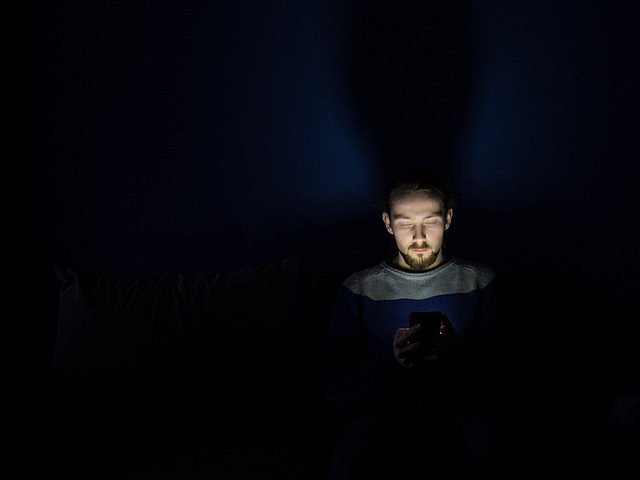 Dzięki temu możesz mieć pewność, że to, co w nim znajdziesz, to zbiór najwyżej obecnie ocenianych lub najświeższych gier komputerowych, które gwarantują wiele godzin znakomitej rozrywki, albo oczekują dopiero na oceny ze strony fachowych serwisów internetowych i pism, ponieważ, przykładowo, były długo wyczekiwane.Podsumowując...Teraz Ty możesz również zabawić się w redaktora takiego czasopisma i korzystając z niskich cen gwarantowanych Ci przez zestawienie, w którym gry strategiczne w rankingu swoje miejsce zawdzięczają nie tylko cechom samego produktu, ale również cenie, przejść grę w zaledwie kilka dni lub tygodni po jej oficjalnej premierze, po czym będziesz w stanie konfrontować swoje odczucia z tym, co piszą redakcje.Zapraszamy!